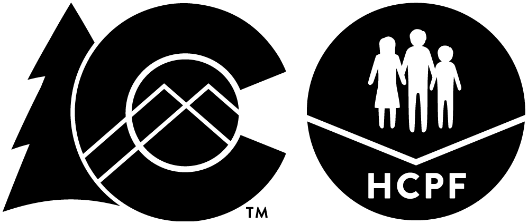 Eligibility Application Partner (EAP)Medical Assistance Site (MA) Mapping Tool Update FormPlease complete this form for each of your existing sites when the following changes occur:  agency information, contact information, and agency status of Presumptive Eligibility (PE) and Certified Application Assistance Site (CAAS). To ensure the information in the mapping tool is accurate, current, and updated timely, submit the completed form to the below address within five business days of the change. Agency Name in Mapping Tool: _________________________________________________________ Agency Status Change:Agency no longer a PE site?     No   		  CAAS?     No	Termination Date___________Other (Please explain)________________________________________________________________________________________________________________________________________________________________________________Please submit this form to:	Department of Health Care Policy and Financing				E-mail: Monica.Owens@state.co.us OR Fax: 303-866-4517DEPARTMENT USE ONLY: Approval By:                  Updated:                 Agency Information Change:Agency Information Change:Agency Information Change:Agency Information Change:Agency Name:Address:City, State Zip     , CO           , CO           , CO      Agency County:Agency Telephone:                   Ext:      Agency Fax:Agency Website:Agency E-mail:Contact Information Change:Contact Information Change:Contact Information Change:Contact Information Change:Contact Name:Contact E-mail:Contact Telephone:                     Ext:      Contact Fax:Name & Title (print):Signature or e-signature:Date: 